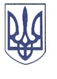 РЕШЕТИЛІВСЬКА МІСЬКА РАДАПОЛТАВСЬКОЇ ОБЛАСТІРОЗПОРЯДЖЕННЯ10 лютого 2023 року									       № 28Про внесення змін до розпорядження міського голови від 11 липня 2022 року № 117 „Про затвердження Положення про корпоративну електронну пошту Решетилівської міської ради”Керуючись п.п. 19, 20 частини 4 ст. 42 Закону України „Про місцеве самоврядування в Україні”, постанов Кабінету Міністрів України від 21.10.2015 № 851 „Деякі питання використання доменних імен державними органами в українському сегменті Інтернету”, з метою оптимізації функціонування у виконавчих органах Решетилівської міської ради ефективної системи управління інформаційними ресурсами, забезпечення правильного та ефективного використання в роботі корпоративної електронної пошти, а також умов зберігання інформації та її розповсюдженняЗОБОВ’ЯЗУЮ:1. Внести до розпорядження міського голови від 11 липня 2022 року № 117 „Про затвердження Положення про корпоративну електронну пошту Решетилівської міської ради” зміни, виклавши пункт 3 в новій редакції:„3. Відповідальною особою за роботу з електронною поштовою скринькою Решетилівської міської ради (otg@resh.gov.ua) призначити спеціаліста І категорії відділу організаційно-інформаційної роботи, документообігу та управління персоналом виконавчого комітету міської ради Левадну Світлану Юріївну.”2. Контроль за виконанням розпорядження покласти на керуючого справами виконавчого комітету М.В. Лисенка.Міський голова								О.А. Дядюнова